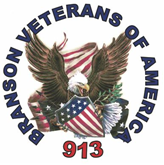 2024 Branson Veterans Day Parade ApplicationThe Branson Veterans of America, 913, proudly hosts the 91st annual Veterans Day Parade, Monday, November 11, 2024 at 11am in Branson, Missouri.If your organization or unit would like to participate in this year’s parade, please complete this following application form and return to BVA 913, no later than October 15, 2024.BVA 913 must have on file a signed application form in order for your unit to be in this year’s parade.PLEASE PRINT(Please use only one contact address)Organization/Unit/__________________________________________________________Contact Person ____________________________________________________________Address __________________________________________________________________City, State & Zip ___________________________________________________________Telephone _______________________________Cell ________________________ Fax  ____________________________________Email _______________________TYPE OF UNITMarching or walking _______ Band _______ Float _______ Vehicles ______ Other _______Describe your unit ________________________________________________________________________________________________________________________________________NUMBER OF PARTICIPANTSPeople _________ Vehicles _________	Other _____________________________(specify)Total length of unit _______________________I, the applicant, agree to defend and indemnify Branson Veterans of America, 913, and the City of Branson, Missouri, and to hold harmless from and against all claims, loss and liabilities arising out of personal injuries, including death and damage to property which are caused by the applicant or arise out of, or in any way connected with the parade.Signature ___________________________________________________________________Date ____________________Donations are appreciated to offset the expenses of hosting this parade.MAIL COMPLETED APPLICATION TOBVA Chapter 913PO Box 632Branson, MO  65615-0632You may also contact BVA 913, via telephone 417-294-0030PLEASE NOTEWe need a short bio on each group that is participating, indicating awards and achievements.Due to the constraint of space in the staging area and the parade route, Motor Homes, Tour Busses and or 18 Wheelers will not be allowed in the parade.  Animals are not allowed in the parade.Applications must be post marked no later than October 15, NO exceptions.Branson Veterans 913 reserves the final rights as to the units (and their position) that are allowed in the parade.If your unit or organization will not be able to attend this year’s parade, please contact BVA 913 and we will remove your name from the list.The information pertaining to the location of the staging area, the parade route and your position number in the parade will be mailed in the last week of October.